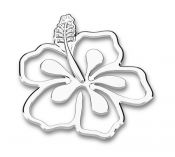 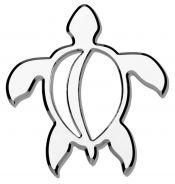 Phases of the Moon DATAYear      New Moon       First Quarter       Full Moon       Last Quarter          ΔT
1993                     Jan  1  03:38     Jan  8  12:37     Jan 15  04:01      00h01mJan 22  18:27     Jan 30  23:20     Feb  6  23:55     Feb 13  14:57Feb 21  13:05     Mar  1  15:47     Mar  8  09:46     Mar 15  04:16Mar 23  07:14     Mar 31  04:10     Apr  6  18:43     Apr 13  19:39Apr 21  23:49     Apr 29  12:41     May  6  03:34     May 13  12:20May 21  14:07 P   May 28  18:21     Jun  4  13:02 t   Jun 12  05:36Jun 20  01:52     Jun 26  22:43     Jul  3  23:45     Jul 11  22:49Jul 19  11:24     Jul 26  03:25     Aug  2  12:10     Aug 10  15:19Aug 17  19:28     Aug 24  09:57     Sep  1  02:33     Sep  9  06:26Sep 16  03:10     Sep 22  19:32     Sep 30  18:54     Oct  8  19:35Oct 15  11:36     Oct 22  08:52     Oct 30  12:38     Nov  7  06:36Nov 13  21:34 P   Nov 21  02:03     Nov 29  06:31 t   Dec  6  15:49Dec 13  09:27     Dec 20  22:26     Dec 28  23:05

 Year      New Moon       First Quarter       Full Moon       Last Quarter          ΔT
1994                                                         Jan  5  00:01      00h01mJan 11  23:10     Jan 19  20:27     Jan 27  13:23     Feb  3  08:06Feb 10  14:30     Feb 18  17:47     Feb 26  01:15     Mar  4  16:53Mar 12  07:05     Mar 20  12:15     Mar 27  11:09     Apr  3  02:55Apr 11  00:17     Apr 19  02:34     Apr 25  19:45     May  2  14:32May 10  17:07 A   May 18  12:50     May 25  03:39 p   Jun  1  04:02Jun  9  08:27     Jun 16  19:57     Jun 23  11:33     Jun 30  19:31Jul  8  21:37     Jul 16  01:12     Jul 22  20:16     Jul 30  12:40Aug  7  08:45     Aug 14  05:57     Aug 21  06:47     Aug 29  06:41Sep  5  18:33     Sep 12  11:34     Sep 19  20:00     Sep 28  00:23Oct  5  03:55     Oct 11  19:17     Oct 19  12:18     Oct 27  16:44Nov  3  13:36 T   Nov 10  06:14     Nov 18  06:57 n   Nov 26  07:04Dec  2  23:54     Dec  9  21:06     Dec 18  02:17     Dec 25  19:07

 Year      New Moon       First Quarter       Full Moon       Last Quarter          ΔT
1995   Jan  1  10:56     Jan  8  15:46     Jan 16  20:26     Jan 24  04:58      00h01mJan 30  22:48     Feb  7  12:54     Feb 15  12:15     Feb 22  13:04Mar  1  11:48     Mar  9  10:14     Mar 17  01:26     Mar 23  20:10Mar 31  02:09     Apr  8  05:35     Apr 15  12:08 p   Apr 22  03:18Apr 29  17:36 A   May  7  21:44     May 14  20:48     May 21  11:36May 29  09:27     Jun  6  10:26     Jun 13  04:03     Jun 19  22:01Jun 28  00:50     Jul  5  20:02     Jul 12  10:49     Jul 19  11:10Jul 27  15:13     Aug  4  03:16     Aug 10  18:15     Aug 18  03:04Aug 26  04:31     Sep  2  09:03     Sep  9  03:37     Sep 16  21:10Sep 24  16:55     Oct  1  14:36     Oct  8  15:52 n   Oct 16  16:26Oct 24  04:36 T   Oct 30  21:17     Nov  7  07:21     Nov 15  11:40Nov 22  15:43     Nov 29  06:28     Dec  7  01:27     Dec 15  05:31Dec 22  02:22     Dec 28  19:07

 Year      New Moon       First Quarter       Full Moon       Last Quarter          ΔT
1996                                       Jan  5  20:51     Jan 13  20:45      00h01mJan 20  12:50     Jan 27  11:14     Feb  4  15:58     Feb 12  08:37Feb 18  23:30     Feb 26  05:52     Mar  5  09:23     Mar 12  17:15Mar 19  10:45     Mar 27  01:31     Apr  4  00:07 t   Apr 10  23:36Apr 17  22:49 P   Apr 25  20:40     May  3  11:48     May 10  05:04May 17  11:46     May 25  14:13     Jun  1  20:47     Jun  8  11:05Jun 16  01:36     Jun 24  05:23     Jul  1  03:58     Jul  7  18:55Jul 15  16:15     Jul 23  17:49     Jul 30  10:35     Aug  6  05:25Aug 14  07:34     Aug 22  03:36     Aug 28  17:52     Sep  4  19:06Sep 12  23:07     Sep 20  11:23     Sep 27  02:51 t   Oct  4  12:04Oct 12  14:15 P   Oct 19  18:09     Oct 26  14:11     Nov  3  07:50Nov 11  04:16     Nov 18  01:09     Nov 25  04:10     Dec  3  05:06Dec 10  16:56     Dec 17  09:31     Dec 24  20:41Year      New Moon       First Quarter       Full Moon       Last Quarter          ΔT
2000   Jan  6  18:14     Jan 14  13:34     Jan 21  04:40 t   Jan 28  07:57      00h01mFeb  5  13:03 P   Feb 12  23:21     Feb 19  16:27     Feb 27  03:54Mar  6  05:17     Mar 13  06:59     Mar 20  04:44     Mar 28  00:21Apr  4  18:12     Apr 11  13:30     Apr 18  17:42     Apr 26  19:30May  4  04:12     May 10  20:01     May 18  07:34     May 26  11:55Jun  2  12:14     Jun  9  03:29     Jun 16  22:27     Jun 25  01:00Jul  1  19:20 P   Jul  8  12:53     Jul 16  13:55 t   Jul 24  11:02Jul 31  02:25 P   Aug  7  01:02     Aug 15  05:13     Aug 22  18:51Aug 29  10:19     Sep  5  16:27     Sep 13  19:37     Sep 21  01:28Sep 27  19:53     Oct  5  10:59     Oct 13  08:53     Oct 20  07:59Oct 27  07:58     Nov  4  07:27     Nov 11  21:15     Nov 18  15:25Nov 25  23:11     Dec  4  03:55     Dec 11  09:03     Dec 18  00:41Dec 25  17:22 PData collected from http://eclipse.gsfc.nasa.gov/phase/phases1901.html